وزارة الــتــــــعـــــلـــيــــــــــــــم الــــعــــــــــــــالي والــــبـــــــحــــــــــــــــث الــعــــــــلـــــــــــمي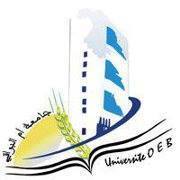 كلية الحقوق والعلوم السياسية، جامعة أم البواقـيقـسـم الـعـــلـوم الــسـيـاسـيـــة، رقــم الـهاتـــف : 032-56-31-38Site : http://www.univ-oeb.dz/fdsp/  Email : politicaldeprtoeb@gmail.com                أستاذ المادة: د. عبد الرحمان فريجة                                                                                             محاضرات مقياس: Abderrahmane.fridja@univ-oeb.dz                                                                       علم الاجتماع السياسيالفئة المستهدفة: طلبة السنة الأولى  ليسانس علوم سياسية تخصص جذع مشترك السداسي الثانيللسنة الجامعية (2023/2024)الدينالثقافة السياسية:العلاقة بين الدين والسياسة في أورباالعلاقة بين الدين والسياسة في أورباالعلاقة بين الدين والسياسة في أورباالمنظور/المنظروجهة النظرالشرحمكيافيلليالدين أداة تحت سيطرة الدولة لتحقيق غاياتها.	يرى مكيافيللي أن الدين يمكن استخدامه من قبل الدولة كأداة لتحقيق أهدافها السياسية، حتى لو كان ذلك يتطلب التلاعب أو الخداع.مونتسكيوالدين يحافظ على الاستقرار الاجتماعي من خلال إطاعة الحاكم.	يرى مونتسكيو أن الدين يُساعد في الحفاظ على الاستقرار الاجتماعي من خلال تعزيز الطاعة للحاكم.لوثر كينغمملكة الله ومملكة الأرض، والحاكم أداة للإنتقام الإلهي.	يميز لوثر بين مملكة الله (الدين) ومملكة الأرض (السياسة)، ويرى أن الحاكم هو أداة للإنتقام الإلهي على الأرض.كالفن	الأشياء الروحية والأرضية، الحرية الروحية والخدمة المدنية.	يميز كالفن بين الأشياء الروحية (الدين) والأرضية (السياسة)، ويرى أهمية الحرية الروحية مع الخدمة المدنية.الصراع بين الكنيسة والدولة في أوروبا	سعت الكنيسة للسيطرة على تعيين الملوك، لكنها أصبحت تابعة للحكم في النهاية.	حدث صراع بين الكنيسة الكاثوليكية والملوك في أوروبا على السلطة، حيث سعت الكنيسة للسيطرة على تعيين الملوك، لكنها أصبحت تابعة للحكم في النهاية.نشأة العلمانية في أوروبابعد إزاحة دور الكنيسة وطبقة النبلاء، وتنص على أن السياسة ميدان لا يتدخل فيه الدين.	نشأت العلمانية في أوروبا بعد إزاحة دور الكنيسة وطبقة النبلاء، وهي نظرية فكرية تُنص على أن السياسة ميدان لا يتدخل فيه الدين.العلاقة بين الدين والسياسة في الإسلامالعلاقة بين الدين والسياسة في الإسلامالعلاقة بين الدين والسياسة في الإسلامالإسلاميونالسياسة جزء من الدين، الإسلام دين ودولة.	يرى الإسلاميون أن السياسة جزء لا يتجزأ من الدين، وأن الإسلام هو دين ودولة، وأن الشريعة الإسلامية هي المصدر الأساسي للقانون.العلمانيون	ضرورة الفصل بين الدين والسياسة.	يرى العلمانيون ضرورة الفصل بين الدين والسياسة، وأن الدولة يجب أن تكون محايدة تجاه جميع الأديان والمعتقدات.علي عبد الرزاق	الخلافة ليست من الدين، والمسلمون ليسوا ملزمين بها.	يرى علي عبد الرزاق أن الخلافة ليست منصباً دينياً، وأن المسلمين ليسوا ملزمين بتطبيقها.أمثلة حول الثقافة السياسية: جدول مُفصلأمثلة حول الثقافة السياسية: جدول مُفصلأمثلة حول الثقافة السياسية: جدول مُفصلأمثلة حول الثقافة السياسية: جدول مُفصلأمثلة حول الثقافة السياسية: جدول مُفصلالمكون	المعتقداتالقيمالسلوكياتأمثلة من العالم الحقيقيالمعتقدات حول طبيعة السلطة	الإيمان بالديمقراطية-المشاركة في صنع القرار. -المساءلة والحكم الذاتي.	-المشاركة في الانتخابات.  -الانخراط في النقاش العام. -تشكيل الجمعيات والمجموعات المدنية.-الولايات المتحدة الأمريكية. - كندا. - الهند.المعتقدات حول طبيعة السلطة	الإيمان بالسلطة المطلقة- النظام والاستقرار. - الكفاءة والفعالية.	- الخضوع للسلطة. - قلة المشاركة السياسية.  - قبول القوانين دون نقاش.	- المملكة العربية السعودية. - الصين. - كوريا الشمالية.المعتقدات حول دور الحكومةالدولة الصغيرة	- حرية السوق. - مسؤولية الفرد. - قلة التدخل الحكومي.- التخفيضات الضريبية. - خصخصة الخدمات العامة. - الحد من القوانين واللوائح.	- سنغافورة. - هونج كونج. - سويسرا.المعتقدات حول دور الحكومةالدولة الراعية- العدالة الاجتماعية.- الرفاهية. - إعادة توزيع الثروة.	- برامج الرعاية الاجتماعية. - تدخل الحكومة في الاقتصاد. - قوانين العمل الصارمة.	- السويد. - فرنسا. - كندا.المعتقدات حول دور المواطنينالمواطنة السلبية- الطاعة للقانون. دفع الضرائب. - قلة المشاركة في الحياة العامة.	- قلة المشاركة في الانتخابات. - قلة الاهتمام بالقضايا السياسية. - الاعتماد على الحكومة في حل المشكلات.		- بعض الدول العربية. - بعض الدول الآسيوية. - بعض الدول الأوروبية الشرقية.المعتقدات حول دور المواطنينالمواطنة النشطة- المشاركة السياسية.- المساهمة في تحسين المجتمع. - تحمل المسؤولية المدنية.	- التطوع. - التبرع للجمعيات الخيرية. - المشاركة في الاحتجاجات والمظاهرات- جنوب إفريقيا. - البرازيل. - الهند.القيمالعدالة- المساواة أمام القانون. - المساواة في الفرص. - المحاكمة العادلة.	- قوانين ضد التمييز. - برامج المساعدة القانونية. - المحاكم المستقلة.	 الدول الاسكندنافية. - كندا. - نيوزيلندا.القيمالمساواة- المساواة في الحقوق والواجبات. - المساواة في الحصول على الخدمات. - المساواة في الفرص الاقتصادية.	- قوانين ضد التمييز على أساس الجنس أو العرق أو الدين. - برامج لتعزيز المساواة في التعليم والتوظيف. - ضمان الوصول إلى الخدمات الأساسية للجميع.	- أيسلندا. - فنلندا. - النرويج.القيمالحرية- حرية التعبير. - حرية التجمع.- حرية الدين.	- قوانين تحمي حرية التعبير. - وجود صحافة حرة. - السماح بالتظاهرات السلمية.	-الولايات المتحدة الأمريكية. - فرنسا. - اليابان.القيمالمسؤولية- الوفاء بالواجبات تجاه المجتمع والدولة. - احترام القانون. - المساهمة في الخير العام.	- الخدمة المدنية. - التطوع. - الامتثال للقوانين واللوائح.	- ألمانيا. - اليابان. - سنغافورة.